Приложение к решению Думы Слюдянского муниципального районаот 28.04.2022 года  № 31 – VII рдИнформацияо реализации муниципальной программы«Развитие образования в Слюдянском муниципальном районе» на 2019 – 2024 годы за 2021 годВ Слюдянском муниципальном районе утверждена и реализуется муниципальная программа «Развитие образования в Слюдянском муниципальном районе» на 2019-2024 годы.Целью муниципальной программы «Развитие образования в Слюдянском муниципальном районе» на 2019-2024 годы является повышение доступности качественного образования, обеспечение его соответствия потребностям социально-экономического развития.Ресурсное обеспечение реализации Программы за счет средств районного бюджета подлежит ежегодному уточнению в рамках формирования проекта районного бюджета на очередной финансовый год и плановый период. Объем финансирования Программы с учетом прогноза цен на соответствующие годы составляет:5 350 973 414,63 рублей, в том числе:2021 год –  1 009 751 450,16 рублей, из них:Областной бюджет – 704 961 463,73 рублейМестный бюджет -  245 555 266,64 рублейФедеральный бюджет- 59 234 719,79 рублейПрограмма содержит пять подпрограмм:1.	Подпрограмма «Оказание образовательных услуг в общеобразовательных учреждениях  в Слюдянском муниципальном  районе"2.	Подпрограмма «Дошкольное образование в Слюдянском муниципальном  районе»3.	Подпрограмма «Дополнительное образование в сфере художественной творческой направленности в Слюдянском муниципальном  районе»  4.	Подпрограмма «Дополнительное образование в сфере физической культуры и спорта в Слюдянском муниципальном  районе»5.	Подпрограмма «Дополнительное образование в сфере искусства в Слюдянском муниципальном  районе»Муниципальная система образования Слюдянского муниципального района за прошедший учебный год не изменилась и представлена 34 образовательными учреждениями:•	8 средних;•	2 основных;•	1 начальная школа;•	5 начальных школ-садов;•	12 дошкольных учреждений;•	6 учреждений дополнительного образования.Все учреждения являются бюджетными, имеют лицензии на право ведения образовательной деятельности, все 100% образовательных учреждений прошли процедуру аккредитации.Всего в Слюдянском районе зарегистрировано 3570 детей дошкольного возраста, из них охвачены услугами дошкольного образования 1892 ребенка (53 %), в том числе:- муниципальными услугами дошкольного образования 1655 детей (46,4%);- частными услугами дошкольного образования 237 детей (6,6 %);Общее количество детей дошкольного возраста от 0 до 7 лет, не охваченных услугами дошкольных учреждений, составляет 1678 человек (47,0%). Состоит на регистрационном учете в качестве нуждающихся 464 ребенка, все дети возрастной категории от 0 до 3 лет. Очередность детей в ДОУ в возрасте с 3 до 7 лет полностью отсутствует, т.е. исполнен Указ Президента РФ № 599 от 7 мая 2012 года «О мерах по реализации  социальной  политики  в  области  образования  и  науки» в  Слюдянском районе по обеспечению детей в возрасте с 3-х лет услугами дошкольного образования.Муниципальная система дошкольного образования представлена следующими характеристиками:Учреждений дошкольного образования – 17;Количество педагогических работников – 172 (из них воспитателей- 146);Средняя наполняемость групп – 20,4 чел.;Численность воспитанников на одного воспитателя – 11,3 чел.;Охват детей услугами дошкольного образования – 46,4%;Численность детей-инвалидов и детей с ОВЗ в дошкольных учреждениях –34 чел.Количество обучающихся по состоянию на 1 сентября 2021 составляет 5080 человек. Муниципальная система общего образования представлена следующими характеристиками:- учреждений общего образования - 16 школ;- количество педагогических работников - 408 (из них учителей - 300); - количество обучающихся – 5080 чел.; - численность учеников на 1 учителя - 17 чел.; - средняя наполняемость классов - 22,3 чел.;- доля педагогов в возрасте до 35 лет -24,8 %;- доля педагогических работников пенсионного возраста - 27 %.Учреждения образования Слюдянского муниципального района осуществляют деятельность в режиме пятидневной учебной недели. В муниципальной системе дополнительного образования, представленной шестью учреждениями, восемью учреждениями среднего образования и одной организацией дошкольного образования (имеющих лицензию на предоставление услуг дополнительного образования для детей и взрослых), занято 3164 несовершеннолетних:  - 2 детско-юношеские спортивные школы (г. Слюдянка и г. Байкальск) – 731 чел.;- 2  дома детского творчества (г. Слюдянка и г. Байкальск) – 1570 чел.- 2  детских школы искусств  (г. Слюдянка и г. Байкальск) – 973 чел.из них в общеобразовательных учреждениях - 1290 чел. (70 творческих объединений дополнительного образования (кружки, секции).С целью поддержки и стимулирования детских творческих замыслов, их систематизации, координации и продвижение, помощи в реализации детских инициатив продолжает активную работу «Центр детских инициатив» на базе ДДТ г. Слюдянки.Услугами дополнительного образования в настоящее время пользуются 33,1% детей в возрасте от 5 до 18 лет. В муниципальных учреждениях дополнительного образования реализуются следующие направленности:- художественно-эстетическая – 24,5%,- физкультурно - спортивная – 15,5%,- социально - педагогическая – 7,1%,- туристко-краеведческая – 0,5%- техническая – 2,7%,- естественно - научная – 0,8%,- эколого-биологическая –2,4%Возможность получения дополнительного образования детьми обеспечивается организациями, подведомственными органам управления в сфере образования, культуры, спорта и др. В утвержденных федеральных государственных образовательных стандартах общего образования дополнительное образование присутствует как обязательный компонент обучения.Одним из направлений работы является организация труда и занятости детей и подростков. 171 подросток в возрасте с 14 до 18 лет в летнее время были трудоустроены, совместно с ЦЗН их труд оплачен из местного бюджета. На данное мероприятие было направлено 491,9 тыс. руб. (в прошлом году 171 подросток на сумму 451,6 тыс. рублей).За 2021-2022 учебный год в рамках мероприятий, направленных на развитие системы образования Слюдянского муниципального района учреждениями образования за счет средств областного бюджета было получено оборудования, пособий и учебников на общую сумму 7 777,1 тыс. рублей из них:-  пополнение фонда школьных библиотек учебной литературой на сумму 3 583,9 тыс. рублей.Создание условий для функционирования и развития системы образования, организация безопасного образовательного процесса, соответствующего нормам и требованиям САНПиНа и противопожарным правилам, являются важнейшими составляющими в деятельности системы образования. В 2021 году на подготовку образовательных учреждений к началу учебного года и проведению ремонтных работ было выделено 34 064,16 тысяч рублей, в том числе по направлению затрат:- 18 950,93 тыс. рублей направлено на проведение ремонта и реконструкции зданий;- 5 468,96 тыс. рублей на обеспечение пожарной безопасности;- 1 968,7 тыс. рублей на антитеррористические мероприятия;- 7 675,57 тыс. рублей на обеспечение санитарно-эпидемиологического состояния.В рамках исполнения мероприятий Подпрограммы 1 «Оказание образовательных услуг в общеобразовательных учреждениях Слюдянского района» обеспечены: - доступность бесплатного начального общего, основного общего, среднего общего образования;- безопасное пребывание в образовательных учреждениях;- комфортные условия пребывания в образовательных учреждениях;- организованные школьные перевозки;- трудовая занятость школьников 14 – 18 лет в период летних каникул;- повышение качества питания школьников;- санитарно – эпидемиологическое благополучие в образовательных учреждениях
В рамках исполнения мероприятий Подпрограммы 2 «Дошкольное образование в Слюдянском муниципальном районе» обеспечены:- доступность дошкольного образования;- государственные гарантии общедоступности и бесплатности качественного дошкольного образования;-  ликвидированы очереди в дошкольные образовательные учреждения -  обеспеченность  детей в возрасте от 3 лет до 7 лет услугами дошкольного образования приближается к исполнению  до 100 %.В рамках исполнения мероприятий Подпрограммы 3 «Дополнительное образование в сфере художественной творческой направленности в Слюдянском муниципальном  районе» обеспечены:- доступность  дополнительного образования в сфере художественной творческой направленности;- улучшение оказания качества услуг муниципальными учреждениями дополнительного образования детей в сфере художественно-творческого направления;- развитие воспитательного потенциала учреждений дополнительного образования в сфере художественно-творческого направления в гражданском воспитании, профессиональном самоопределении и творческой самоактуализации личности;- развитие научной и инновационной  деятельности обучения и воспитания в системе дополнительного образования;- повышение образовательного уровня преподавателей и руководителей  учреждений дополнительного образования;- повышение эффективности сотрудничества субъектов социального партнерства в воспитании детей.В рамках исполнения мероприятий Подпрограммы 4 «Дополнительное образование в сфере физической культуры и спорта в Слюдянском муниципальном  районе» обеспечены:- доступность дополнительного образования в сфере физической культуры  и спорта;- улучшение оказания качества услуг муниципальными учреждениями дополнительного образования детей в сфере физической культуры и спорта;- развитие воспитательного потенциала учреждений дополнительного образования в сфере физической культуры и спорта в гражданском воспитании, профессиональном самоопределении и творческой самоактуализации личности;- развитие научной и инновационной  деятельности обучения и воспитания в системе дополнительного образования;- повышение образовательного уровня преподавателей и руководителей  учреждений дополнительного образования;- повышение эффективности сотрудничества субъектов социального партнерства в воспитании детей.В рамках исполнения мероприятий Подпрограммы 5 «Дополнительное образование в сфере искусства в Слюдянском муниципальном  районе» обеспечены:- доступность  дополнительного образования в сфере в сфере искусства;- улучшение оказания качества услуг муниципальными учреждениями дополнительного образования детей в сфере искусства;- развитие воспитательного потенциала учреждений дополнительного образования сферы искусства в гражданском воспитании, профессиональном самоопределении и творческой самоактуализации личности;- развитие научной и инновационной  деятельности обучения и воспитания в системе дополнительного образования;- повышение образовательного уровня преподавателей и руководителей  учреждений дополнительного образования; - повышение эффективности сотрудничества субъектов социального партнерства в воспитании детей.Анализ объёма финансирования муниципальной программы за  2021 годФинансирование обеспечивало следующие мероприятия: - Противодействию терроризму и экстремизму;- Коммунальные услуги;- Пожарная безопасность в  Слюдянском муниципальном районе;- Ремонт объектов социальной сферы Слюдянского муниципального  района;- Укрепление материально технической базы учреждений социальной сферы в  Слюдянском муниципальном районе;- Обеспечение санитарно-эпидемиологического благополучия учреждений социальной сферы в  Слюдянском муниципальном районе;- Обеспечение продуктами питания воспитанников учреждений образования Слюдянского муниципального  района;- Обеспечения занятости несовершеннолетних граждан в возрасте от 14 до 18 лет;- Софинансирование мероприятий по капитальному ремонту образовательных организаций Слюдянского муниципального  района;- Обеспечение государственных гарантий реализации прав на получение общедоступного и бесплатного дошкольного, начального общего, основного общего, среднего общего образования в муниципальных общеобразовательных организациях, обеспечение дополнительного образования детей в муниципальных общеобразовательных организациях;- Осуществление отдельных областных государственных полномочий по предоставлению мер социальной поддержки многодетным и малоимущим семьям;- Софинансирование расходных обязательств органов местного самоуправления муниципальных образований Иркутской области по вопросам местного значения по приобретению или изготовлению бланков документов об образовании;- Софинансирование расходов из местного бюджета Слюдянского муниципального  района на организацию бесплатного питания детей из многодетных и малоимущих семей;- Реализация мероприятий перечня проектов народных инициатив в общеобразовательных учреждениях Слюдянского муниципального  района;- Софинансирование расходов на приобретение школьных автобусов для обеспечения безопасности школьных перевозок и ежедневного подвоза обучающихся к месту обучения и обратно.- Приобретение средств обучения и воспитания (мебели для занятий в учебных классах), необходимых для оснащения муниципальных общеобразовательных организаций в Иркутской области- Приобретение средств обучения и воспитания (вычислительной техники) для малокомплектных муниципальных образовательных организаций в Иркутской области, осуществляющих образовательную деятельность по образовательным программам основного общего и (или) среднего общего образования, расположенных в сельских населенных пунктах Иркутской области- Приобретение средств обучения и воспитания, необходимых для оснащения учебных кабинетов муниципальных общеобразовательных организаций в Иркутской области      Таким образом, реализация мероприятий Программы позволяет закрепить положительную динамику по созданию благоприятных условий для обеспечения доступности и повышение качества предоставления дошкольного, начального общего, основного общего, среднего общего и дополнительного образования. Реализация мероприятий Программы по итогам 2021 года:Анализ  показателей результативности муниципальной программыЗаместитель мэра Слюдянского муниципального района по социально-культурным вопросам                                                         Т. Н. Усачева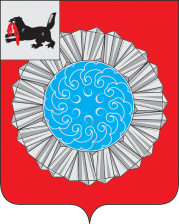  Российская ФедерацияИркутская областьСлюдянский район ДУМА СЛЮДЯНСКОГО МУНИЦИПАЛЬНОГО РАЙОНАР Е Ш Е Н И ЕРешение принято районной Думой 28  апреля  2022 г.Отчет о выполнении мероприятий муниципальнойпрограммы «Развитие образования в Слюдянскоммуниципальном районе» на 2019 – 2024 годы за 2021 годЗаслушав заместителя мэра Слюдянского муниципального района по социально-культурным вопросам, Т.Н. Усачеву о выполнении мероприятий муниципальной программы «Развитие образования в Слюдянском муниципальном  районе» на 2019 – 2024 годы за 2021 год, руководствуясь статьями 24, 47  Устава Слюдянского муниципального района (новая редакция), зарегистрированного постановлением Губернатора Иркутской области № 303-П от 30 июня 2005 года, регистрационный № 14-3, РАЙОННАЯ ДУМА РЕШИЛА:1. Отчет о выполнении мероприятий муниципальной программы «Развитие образования в Слюдянском муниципальном  районе» на 2019 – 2024 годы за 2021 год принять к сведению.2. Опубликовать настоящее решение в специальном выпуске к газете «Славное море» и разместить на официальном сайте администрации Слюдянского муниципального района. Мэр Слюдянского муниципального района                                                         А.Г. Шульц Председатель Думы Слюдянскогомуниципального района                                                                                       А.В. Николаевот 28.04.2022 года  № 31 – VII рд Приложение № 1 к решению районной Думы от  28 апреля  2022 г.   ______    рдНаименование муниципальной программы, подпрограммы, основного мероприятия, мероприятияЗапланированные расходы (тыс. руб.)Факт Программа «Развитие образования в Слюдянском муниципальном районе» на 2019-2024 годы1 009 ,75996 503,13 – 98,7 %Подпрограмма 1  «Оказание образовательных услуг в общеобразовательных учреждениях Слюдянского района»616 517,76603 665,94 – 97,9 %Подпрограмма 2 «Дошкольное образование  в Слюдянском муниципальном районе»261 589,38261 389,03 – 99,9 %Подпрограмма 3 «Дополнительное образование в сфере художественной творческой направленности в Слюдянском муниципальном  районе»38 486,4438 410,29  – 99,8 %Подпрограмма 4 «Дополнительное образование в сфере физической культуры и спорта в Слюдянском муниципальном  районе»39 050,0338 971,04 – 99,8 %Подпрограмма 5 «Дополнительное образование в сфере искусства в Слюдянском муниципальном  районе»54 107,8454 066,82 – 99,9%№  п/пНаименование целевого показателяЗначения целевых показателейЗначения целевых показателей№  п/пНаименование целевого показателяПлан (чел /%)Факт  %Подпрограмма 1 «Оказание образовательных услуг в общеобразовательных учреждениях Слюдянского района»Подпрограмма 1 «Оказание образовательных услуг в общеобразовательных учреждениях Слюдянского района»Подпрограмма 1 «Оказание образовательных услуг в общеобразовательных учреждениях Слюдянского района»Подпрограмма 1 «Оказание образовательных услуг в общеобразовательных учреждениях Слюдянского района»1.1Охват детей услугами муниципальных  образовательных учреждений49005080 -103,7 %1.2Сохранение средней заработной платы педагогических работников общего образования на уровне средней заработной платы в регионе 100 %100 %Подпрограмма 2 «Дошкольное образование в Слюдянском муниципальном районе»Подпрограмма 2 «Дошкольное образование в Слюдянском муниципальном районе»Подпрограмма 2 «Дошкольное образование в Слюдянском муниципальном районе»Подпрограмма 2 «Дошкольное образование в Слюдянском муниципальном районе»2.1Охват детей услугами муниципальных дошкольных образовательных учреждений25501892 – 74,2 % (переезд родителей с детьми дошкольного возраста в другую местность)2.2Сохранение средней заработной платы педагогических работников дошкольных образовательных учреждений на уровне средней заработной платы в регионе100 %100 %Подпрограмма 3 «Дополнительное образование в сфере художественной творческой направленности в Слюдянском муниципальном  районе»Подпрограмма 3 «Дополнительное образование в сфере художественной творческой направленности в Слюдянском муниципальном  районе»Подпрограмма 3 «Дополнительное образование в сфере художественной творческой направленности в Слюдянском муниципальном  районе»Подпрограмма 3 «Дополнительное образование в сфере художественной творческой направленности в Слюдянском муниципальном  районе»3.1Охват детей от 6,5 до 18 лет услугами дополнительного образования в сфере художественной творческой направленности.11001578 – 143,5 % (оказание дополнительных образовательных услуг на базе дошкольных и общеобразовательных учреждений)3.2Сохранение средней заработной платы педагогических работников учреждений дополнительного образования детей  на уровне средней заработной платы учителей в регионе100 %100 %Подпрограмма 4 «Дополнительное образование в сфере физической культуры и спорта в Слюдянском муниципальном  районе».Подпрограмма 4 «Дополнительное образование в сфере физической культуры и спорта в Слюдянском муниципальном  районе».Подпрограмма 4 «Дополнительное образование в сфере физической культуры и спорта в Слюдянском муниципальном  районе».Подпрограмма 4 «Дополнительное образование в сфере физической культуры и спорта в Слюдянском муниципальном  районе».4.1Охват детей от 6,5 до 18 лет услугами дополнительного образования в сфере физической культуры  и спорта.660695 – 105,3 %4.2Сохранение средней заработной платы педагогических работников учреждений дополнительного образования детей  на уровне средней заработной платы учителей в регионе100 %100 %Подпрограмма 5 «Дополнительное образование в сфере искусства в Слюдянском муниципальном  районе»Подпрограмма 5 «Дополнительное образование в сфере искусства в Слюдянском муниципальном  районе»Подпрограмма 5 «Дополнительное образование в сфере искусства в Слюдянском муниципальном  районе»Подпрограмма 5 «Дополнительное образование в сфере искусства в Слюдянском муниципальном  районе»5.1Охват детей от 6,5 до 18 лет услугами дополнительного образования в сфере искусства680840 – 123,5 %5.2Сохранение средней заработной платы педагогических работников учреждений дополнительного образования детей  на уровне средней заработной платы учителей в регионе100 %100 %